Dodatek č. 1 ke kupní smlouvě na dodávku ICT vybavení SMLUVNÍ STRANY Kupující Střední průmyslová škola Brno, Purkyňova, příspěvková organizace 	zastoupená:  	 	 	doc. RNDr. Alešem Rudou, Ph.D., MBA, ředitelem školy 	se sídlem:  	 	 	Purkyňova 2832/97, 612 00 Brno  IČO:  	 	 	 	15530213 DIČ:  	 	 	 	CZ15530213 plátce DPH: 	 	 	ANO bankovní spojení (číslo účtu):  	XXXXXXXXXXXXXXX č.ú.: XXXXXXXXXXXXX 	telefon:  	 	 	XXXXXXXXXX; XXXXXXXXXX 	e-mail:   	 	 	XXXXXXXXXXXXX@XXXXXXXXX, XXXXXXX@XXXXXXXX  (dále jen „Kupující“) a Prodávající DILERIS a.s. 	zastoupená:  	 	 	Ondřejem Ligockým, Jiřím Bílým, členy představenstva 	se sídlem: 	 	 	Novoveská 1262/95, 709 00 Ostrava IČO:  	 	 	 	26828677 DIČ:  	 	 	 	CZ26828677 	plátce DPH: 	 	 	ANO zapsána v OR vedeném Krajským soudem v Ostravě pod sp. zn. B 3309 bankovní spojení (číslo účtu): 	              XXXXXXXXXXXXXXX 	telefon:  	 	 	    XXXXXXXXXXXX  	e-mail: 	 	 	 	XXXXXXX@XXXXXXX (dále jen „Prodávající“) (Kupující a Prodávající společně dále také jako „Smluvní strany“) uzavřeli v souladu s § 2079 a násl. zákona č. 89/2012 Sb., občanského zákoníku, ve znění pozdějších předpisů (dále jen „Občanský zákoník“) a s § 222 odst. 4 zákona č. 134/2016 Sb., o zadávání veřejných zakázek, ve znění pozdějších předpisů, (dále jen „ZZVZ“) tento dodatek č. 1 ke kupní smlouvě ze dne 30. 7. 2021 (dále jen „Dodatek“). ÚVODNÍ UJEDNÁNÍ 1. Smluvní strany uzavřely na základě výsledků zadávacího řízení veřejné zakázky zadávané v dynamickém nákupním systému na dodávky ICT vybavení zavedeného pro centrálního zadavatele (společnost CEJIZA, s.r.o.) pod s názvem: DNS ICT 01 – ICT vybavení Purkyňova 2021 (dále jen „Veřejná zakázka“) dne 30. 7. 2021 kupní smlouvu na dodávku ICT vybavení (dále jen „Kupní smlouva“). PŘEDMĚT ZMĚNY ZÁVAZKU Předmětem tohoto dodatku je změna závazku v předmětu plnění specifikovaném v Příloze č. 2 Kupní smlouvy – Technické specifikaci předmětu koupě, postupem v souladu s § 222 odst. 6 ZZVZ. Přesná technická specifikace včetně názvu a označení výrobce Předmětu koupě, je uvedena v Příloze č. 1 tohoto Dodatku.  PROHLÁŠENÍ SMLUVNÍCH STRAN Prodávající prohlašuje, že se u něj vyskytly nepřekonatelné a nepředpokládatelné obtíže zakládající nemožnost plnění části plnění předmětu závazku v podobě sjednané Kupní smlouvou. Prodávající v položce č. 5 „PC“ nabídl procesor „AMD Ryzen 3 4300GE, passmark 11602 bodů, TDP 35W, integrovaná grafická karta“. Tento procesor byl v době podání nabídky dostupný, v době plnění zakázky je ale vyprodaný a ani dodavatelé neznají termín dostupnosti. Potvrzení o nedostupnosti je obsaženo ve vyjádření velkoobchodního distributora, které je přílohou tohoto Dodatku (Příloha č. 2 Dodatku). Prodávající proto nabídl jiné, výkonnější řešení, které splňuje požadavky na technickou specifikaci, jak byly určeny v zadávacím řízení. Kupující prohlašuje, že s navrženou změnou technické specifikace předmětu plnění souhlasí. ZÁVĚREČNÁ UJEDNÁNÍ Ustanovení Kupní smlouvy, která nejsou dotčená Dodatkem, zůstávají beze změny. Prodávající bere na vědomí povinnost uveřejnění tohoto Dodatku v registru smluv dle zákona č. 340/2015 Sb., o zvláštních podmínkách účinnosti některých smluv, uveřejňování těchto smluv a o registru smluv (zákona o registru smluv).  Dodatek nabývá platnosti a účinnosti dnem jeho uzavření, nestanoví-li příslušný právní předpis jinak (zejména zákona o registru smluv). Smluvní strany se dohodly, že je-li povinnost Dodatek uveřejnit, učiní tak Kupující. Přílohy: Příloha č. 1 	Změněná část technické specifikace předmětu koupě Příloha č. 2 	Potvrzení velkoobchodního distributora o nedostupnosti V ________________ dne ____________ 	 	V ________________ dne ____________ _____________________________________  	_____________________________________ Kupující 	 	 	 	 	 	Prodávající Stránka 2 z 4 Příloha č. 1 – Změněná část technické specifikace (příloha č. 2 kupní smlouvy) Příloha č. 2 – Potvrzení velkoobchodního distributora o nedostupnosti produktu 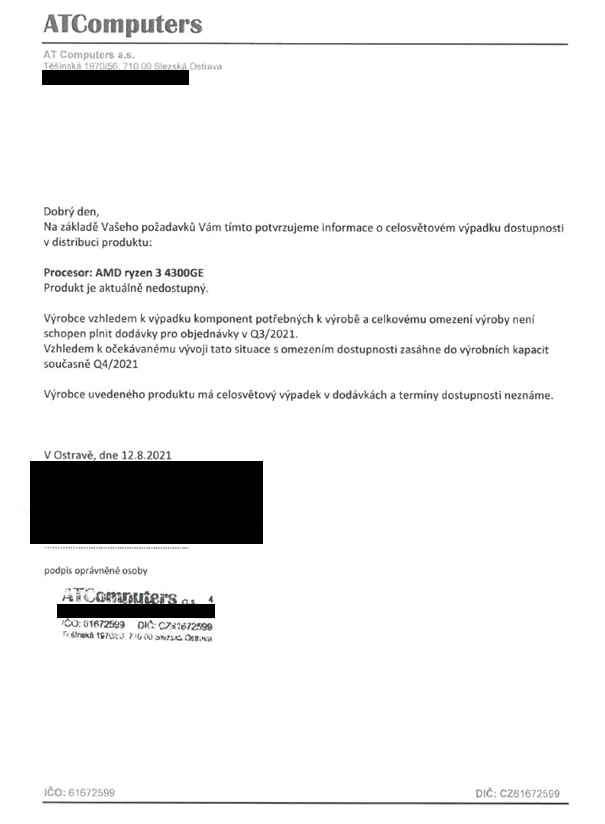 Číslo položkyPoložkaNázev zbožíPožadované technické parametryNabízené technické paramatery5PCPremio (konfigurace)Procesor: bodové hodnocení procesoru min. 9500 na stránce: http://www.cpubenchmark.net/ v sekci High End Range CPUs s hodnocením podle výkonu CPU Mark, ne podle ceny PricePerformance, max TDP procesoru 70WPaměť RAM: min.  16GB,  DDR4, Pevný disk: typ SSD o min. velikosti 512 GB, s rychlostí čtenímin 550MB/s, rychlost zápisu min. 490MB/SGrafická karta: bodové hodnocení grafické karty min. 1400 v sekci High end Video cards s hodnocením podle Average G3DMark, ne podle  ceny Price PerformanceSíťová karta: ano, RJ45, 10/100/1000 Mbps ,Mechanika: ano DVD+RWVýstupy: HDMI -ano min. 2x, VGA - ano min 1x výstup zvuku sluchátka 3,5mm, USB 3.2. - ano min. 4x, USB 2.0 -ano min. 4x, Další výbava: Operační systém kompatibilní s vybavenímškoly(WINDOWS 10 PRO - připojitelný do domény) , PC musí mít podporu wake on lanAMD Ryzen 5 1600, passmark 12 353 bodů, TDP 65W; 16GB DDR4; SSD 512GB SATAIII 2,5" R 550/W 520MB/s; dedikovaná GPU Quadro P400 2GB, passmark 1635 bodů; LAN RJ45 10/100/1000Mbps, wol; DVD-RW; 2x HDMI (redukce mDP na HDMI), VGA (redukce mDP na VGA), audio jack 3,5mm; 4x USB 3.2 gen 1, 4x USB 2.0; Windows 10 Profesional